NỘI DUNG BẢN ĐIỆN TỬ GIẤY CHỨNG NHẬN KẾT HÔN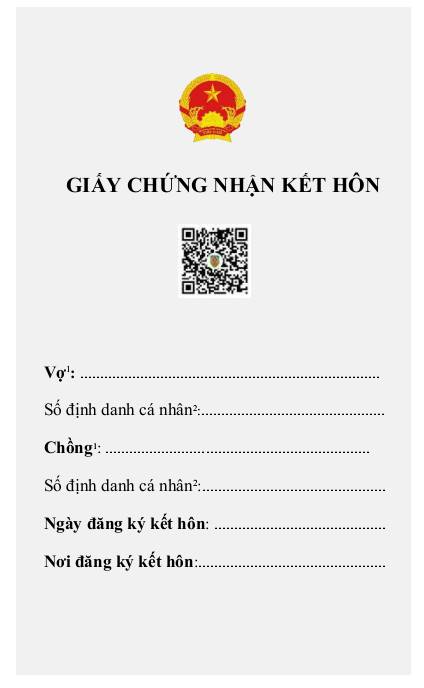 ___________________1 Hiển thị họ, chữ đệm, tên2 Trường hợp không có số định danh cá nhân thì hiển thị thông tin giấy tờ tùy thân sử dụng khi đăng ký kết hôn